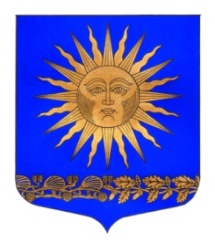 МУНИЦИПАЛЬНЫЙ  СОВЕТВНУТРИГОРОДСКОГО МУНИЦИПАЛЬНОГО  ОБРАЗОВАНИЯ  САНКТ-ПЕТЕРБУРГА ПОСЕЛОК СОЛНЕЧНОЕ ШЕСТОГО СОЗЫВА___________________________________________________________________________Р Е Ш Е Н И Еот  « 03 »  декабря  2019 года						                      № 30«Об утверждении результатов публичных слушаний по обсуждению проекта муниципального правового акта внутригородского муниципального образования Санкт – Петербурга поселок Солнечное «О местном бюджете внутригородского муниципального образования Санкт – Петербурга поселок Солнечное на 2020 год»Муниципальный совет решил:Утвердить протокол результатов публичных слушаний  по обсуждению проекта муниципального  правового акта внутригородского муниципального образования Санкт – Петербурга поселок Солнечное «О местном бюджете внутригородского муниципального образования Санкт – Петербурга поселок Солнечное на 2020 год». Признать публичные слушания обсуждению проекта муниципального  правового акта внутригородского муниципального образования Санкт – Петербурга поселок Солнечное «О местном бюджете внутригородского муниципального образования Санкт – Петербурга поселок Солнечное на 2020 год» -  состоявшимися.Официально опубликовать настоящее решение в газете «Солнечный часы» и разместить его на сайте www.mosolnechnoe.sankt-peterburg.info в сети Интернет для всеобщего ознакомления.Настоящее решение вступает в силу со дня его официального опубликования.Контроль за исполнением решения возложить на  главу МО-председателя совета МО п.Солнечное М.А.Сафронова. Глава МО п. Солнечное Председатель МС                                                                          М.А.Сафронов	       